Projekt „Příprava podkladů pro následnou realizaci úprav veřejných prostranství obcí“ Tisková zpráva 5 Název projektu: Příprava podkladů pro následnou realizaci úprav veřejných prostranství obcí. Nositel projektu: MAS 21, o. p. s. Reg. číslo projektu: CZ.1.09./2.1.00/30.00761 Operační program: Regionální operační program regionu soudržnosti Severozápad Prioritní osa: 9. 2. Integrovaná podpora místního rozvoje Oblast podpory: 9. 2. 1. Budování kapacity pro místní rozvoj, informovanost a osvěta veřejnosti Termín realizace: VIII/2011 – I/2013 Celkové výdaje projektu: 1 924 588 Kč Dotace: 1 635 722,15 Kč ( 85 % z celkových skutečně vynaložených způsobilých výdajů) Ukončení projektu: XII/2012 Finanční ukončení projektu: 10. 10. 2013 Partneři projektu: Obec Krásná, Město Plesná, Obec Tuřany, Obec Dolní Žandov, Obec Tři Sekery, Město Lázně Kynžvart, Obec Drmoul, Obec Vlkovice, Obec Velká Hleďsebe V rámci udržitelnosti tohoto projektu, jehož cílem bylo vytvoření projektových dokumentací, plánů rozvoje a údržby veřejné zeleně, plánů umístění náhradních výsadeb, projektů vegetačních úprav, projektů regenerace zeleně a dalších dokumentací zabývající se úpravou veřejného prostranství byla v období od 16. 1. 2015 – 22. 1. 2015 uskutečněna jednání s jednotlivými partnery, na nichž byly podány informace o využití projektových dokumentací, které byly jedním z výstupů projektu. Většina partnerů zpracovanou dokumentaci využila jako podklad pro realizace projektů v oblasti obnovy komunikací a úprav veřejných prostranství Tyto projekty byly financovány jak z evropských, tak z národních fondů. Záznamy z těchto jednání byly doloženy k druhé monitorovací zprávě o udržitelnosti 2 projektu, která byla odevzdána na Regionální radu soudržnosti dne 16. 3. 2015. Po kontrole monitorovací zprávy nebyly zjištěny nedostatky. Monitorovací zprávy budou předkládány po celou dobu udržitelnosti projektu, tzn. do roku 2018. Ve Velké Hleďsebi dne 23. 7. 2015 Ing. Jana Klusáková, manažerka projektu 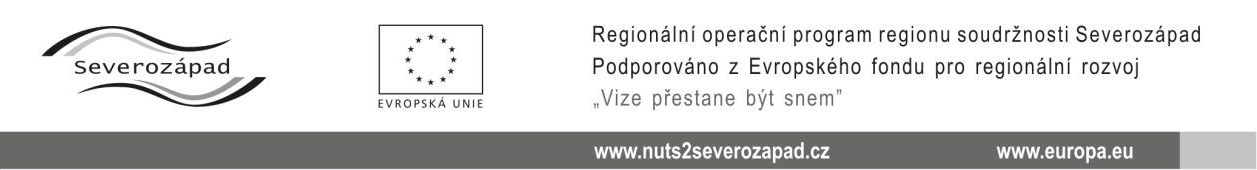 